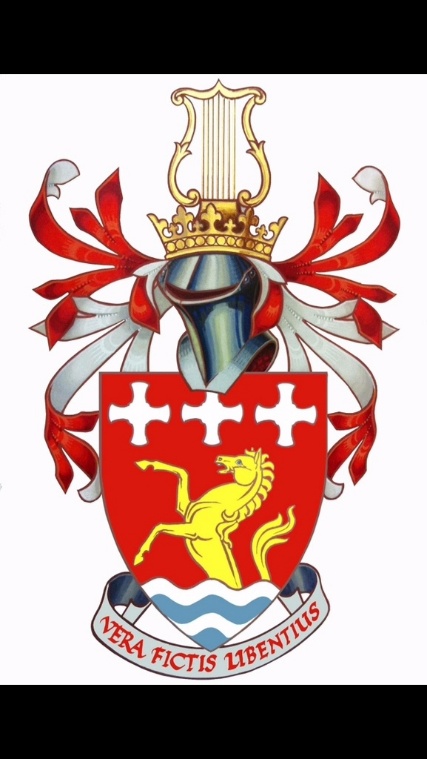 TREVELYAN COLLEGE JCR MINUTESJCR Meeting 202311/06/2023CONTENTSPresent				p. 1Exec reports				p. 2Committee Membership (Motion)	p. 3LGBTQ+ Name (Motion) 		p. 4Formal Rules (Discussion) 		p. 4Update on SU Referendum (Dis.)	p. 5Any Other Business 			p. 7 PRESENTDorian Held			PresidentThomas Hewitt		Vice PresidentAlysia Orbell 			Welfare OfficerMatthew Hall 			Welfare OfficerKush Pandey			TreasurerPatri Moreno-González	Social ChairTennyson Godsell		Publicity OfficerJames Taylor			Buttery ChairAkshita Singh			JCR ChairApologies: Hugo Fung       		International RepGeorge Scholey		Bar SabbEXEC REPORTSAS: GS said that Trevs Day was a huge success, and thanks everyone for respecting the bar and its staff. TH: Stash arrived and is being distributed, please collect during drop-in before end of term. Trevs Talks coming up, speakers announced early next week. Awards meetings next week, winner will be officially announced at the End of Session formal.KP: This term FinComm had 4-5 applications. TBAGS had 10 applications, so the scheme seems to be success. Expeditions was an amazing success, we had 20 applications but it had to reduced. Next week, I will be introducing the gown buy back scheme for finalists in the name of sustainability. MH & AO: Stress Less went well, we managed to realize all the events we wanted. Getting on with training Tier 2s. Welfare swap with South College for Trevs Day. LGBTQ+ Rep organising Trevs Pride for the 18th. TG: So far this term, I’ve been working one updating a lot of things, such as the JCR noticeboard and website. I’ve also been working with my my new Tier 2, Ben, on the Assistant Publicity Role and using the Instagram to publicise events. The big new thing is I’ve been working with my predecessor, Roshni, TH, and college on a JCR app which should hopefully be up and running soon, so keep an eye out for updates at the start of the next academic year. PMG: Focusing on organising Trevs Day, hope all enjoyed. Looking forward to Freshers Week, the Bop Night, and eventually Winter Ball.JT: Not much been happening. Stock has been getting better. Been working on events, including Summer Ball, popcorn and candyfloss.AS: Elections opening tomorrow, please vote. Awards, re-ratification, nominations for the Dyfrig Williams Award are still open, please send them in. Also been working as an exec on the End of Session formal.DH: Main focuses have been assisting the exec on events, namely TrevsDay and Summer Ball. Setting up meetings with various Tier 2 poistions holders. Main focus now is handover with George (president-elect) and tying up any loose ends. TrevsStock on 21st, band sign ups are open, fill out Google Form. Meeting with Sports Rep working on Trevs-Mary Varsity, should be hearing about that soon. Released a catering review for this term and entire year, any feedback greatly appreciated. Will provide updates on SU referendum and open questions for summer ball later on. AS: Any updates from tier 2s?Charlie (LGBTQ+ Rep): Working on Pride Day in Trevs, will be on Sunday 18th. AS: Any questions for the exec? Q: Are there any updates on the parenting scheme? DH: Yes, proposal has gone through college, waiting to hear back from them. Hopefully it should be ready for the end of the year.
AS: Could you elaborate on what the Parenting Scheme is, for those who do not know?DH: Died down over COVID, working on bringing it back. Scheme where you apply over summer to be parents and incoming freshers are assigned as children to you, support system and encourage sense of community across years. Q: This sounds like a similar response to how it was spoken about last year? As finalists, we would have liked to be able to get involved before we graduate. DH: I haven’t had the time to work on it sooner, it has been sent to college now. It’s a big ordeal, even if it does come about, applications were always over summer anyways. I wasn’t able to work with previous exec on this. I know its unfortunate and apologise for those who haven’t had the chance to participate in this scheme during their degree but at the very least we’ve got the ball rolling now. AS: If there’s no other questions, that will be it. MOTION 1: Committee Membership MotionProposed by: Thomas HewittSeconded by: Matthew Hall TH: This motion is about the elected committee system in Trevs, pertaining to the multitude of Tier 3 positions we have. This motion proposes that we prevent JCR exec members from standing for in election in these committees in an effort to expand JCR participation. These elected positions are designed in part to relay feedback to Tier 1s, so having them involved somewhat undermines the principle of the system. There are also often conflicts of responisiblity between exec and committee positions. Hopefully this motion would boost first-year involvement as more spaces are available. Already Tier 1s cannot hold Tier 2 roles, so this merely seeks to expand this policy. Basically, we’re trying to keep these positions open for wider representation and inclusivity within the JCR. AS: Do we gave any questions of clarity or substance?Q: What about non-elected committees?
TH: This motion applies to elected committee positiosn only, and doesn’t affect exec positions which are ex-officio on committees -  it only affects those running for elected committees.AS: Any points of general debate?Q: Would it be possible to make an amendment? Could a member of the exec stand if, after committee elections, positions are still vacant?TH: Yes, we could work that in.(Amendment added) Q: How would exec members be able to express their opinions on other aspects of the JCR? For example, as Treasurer, how could I speak on other matters?
TH: As a member of the exec, we have meetings to express any concerns or suggestions we have, or could do this through JCR meetings, or talk to relevant exec member. It’s only for the first round of voting, so if there are vacancies, you can still get involved, which balances the need for inclusivity and involvement. AS: We’ll begin the voting. (Passed unanimously)MOTION 2: Change the name of LGBT+ RepProposed by: Alysia OrbellSeconded by: Matthew Hall AO: Currently in the constitution, the role is titled LGBT+ Rep, but nowadays LGBTQ+ is more commonly used and inclusive. We’re seeking to update the constitution to reflect this. AS: Any questions at all? Straight to vote?(Passed unanimously)DISCUSSION POINT: Formal RulesTH: One of my duties as Vice President is enforcing formal rules, which are detailed in a document called the Joint Formal Agreement and agreed upon with the SCR and MCR. I have been looking at these rules and potential for change to reflect changing times and shifting moods and feelings, so I’m hoping to use this as an opportunity to gain insight as to people’s opinions on this issue. I’ve specifically been looking at rule as to leaving formal. Clause G states if anyone leaves the meal, they may not return. They have to ask the VP for permission to leave and are then locked out. The sense I got at the start of this academic year in the first JCR meeting was that some people were uncomfortable with idea of not being able to come back for reasons beyond control and punishing people for needing to go to the toilet, so I’ve been looking at modifying this rule. Our JCR is out of step as, to my knowledge, only Castle still upkeep this role. I’m suggesting that people can ask the VP to leave and be let back in extreme circumstances, such as medical reasons. That period would be between clearing away starters and when dessert is served, with the stipulation that they musn’t disturb the catering staff. As a Joint Agreement, it must be agreed by SCR and MCR and be formally passed as a motion. I’m just trying to gage whether we think its worth changing, general opinions on the matter and whether its worth pursuing.JCR Member: I think it’s a really good idea because there are situations where it might be necessary to leave. Q: How would you be able to get in contact with the VP in a formal?TH: You would need to get up and ask them, but that is the current protocol anyway. This is a very minor change to the rules – its within a specific limited period of time in extreme circumstances. It’s a limited policy.Matthew: Some formals are longer than others - do we need to modify the rules depending on the formal length?TH: Up to the VP’s discretion, but longer formals typically have breaks anyway. Trevs doesn’t have many long formals. DH: I think it’s a good idea as right now it is an unspoken rule that if you have a medical condition, you can speak to the VP or Service Officer and they’ll let you back in, but its not in writing.Q: Could we change the wording of ‘extreme circumstances’? Some people with disabilities, for instance, might feel alienated by that terminology, so could we change it to be more positive and inclusive? TH: Yes, absolutely, it still needs to go through SCR and MCR, we can change it before then.Q: What quanitifies extreme circumstancs?TH: It’s just a working term. A lot of colleges have an open door policy but their formals tend to go on longer, I don’t think its unreasonable to limit going to the toilet somewhat when formals are typically only an hour long. It’s a minor change to current rules. The current rules punish anyone who needs the toilet, this just removes that.JCR Member: Having the VP unlock the door inhibits the exploitation of the rule from becoming a complete free for all. Q: The time period for putting out courses is quite staggaered. How do we quantify when people are allowed to get up and leave?A: Up to VPs discretion and common sense – general rule would be once the staff have cleared up and are mostly out the way or on the other side of the room. As long as they’re not being inconvenienced, it should be fine. It’s also important we don’t have people leaving or coming back in the middle of high table leaving. It is hoped these time restrictions will minimise disruption. Obviously, everyone is free to leave once the staff have dispersed. TH: Could we do a straw poll?(large majority in favour) DISCUSSION POINT: Update on SU referendum 
DH: Currently, the JCR pays the President’s salary, which is a lot more difficult for smaller colleges with a smaller JCR body. Before it was sabb, it was known you’d have to sacrifice your degree to be President, so no one ran. The issue is a lot of our events can’t run with same leeway as a lot of our budget goes to the President’s salary. This referendum was for letting the university know the common rooms need more central funding, and was the first step in a long plan that probably won’t be fully realised within any of our courses, but we’ve started the process. The results were 97.6% yes with a 10% voter turn out, doubling what university considers an official representation of the student voice. PresComm now have the backing to keep pushing for more funding to keep JCRs more accessible in the future, offering the student viewpoint in a way that cannot be ignored. Any questions?Q: Any planned meeting with SU officers? DH: I currently do not know, SU officer has offered a 6-step plan on how to act moving forward. Still need to decide exactly how to tackle this, who we need to communicate with and get it going forward. At this moment in time, no, but this plan will take multiple years to go through. Q: Have the university commented on this at any point?DH: Not to my knowledge, under my understanding they can’t not do anything about it so we shall see.Discussion Point: Questions about Summer BallBN: Dinner buses leave at 16:50, drinks reception and photography upon arrival, dinner will start at 19:00, seating plan is ready. ENTS tickets meet at 	19:30, coaches leave at 20:30 as it will take a long time to get people on buses. DH: ENTS will also have drinks reception and studio photography.BN: Then we will have three bands, rides from 9-11, food vans included with ticket price. Really important to have wristbands. DH: Buttery will be serving popcorn and candyfloss 9-11. Can buy drinks at Hardwick, bar closes at 1am. Cannot bring own alcohol, bags will be checked. We’ll have bin liners available to minimise litter. BN: Buses will come back between 11pm and 2am. Silent disco in bar, tea and toast, Observatory Hill at 4am for sunrise and Survivors Breakfast after that, all included in ticket price. DH: I’ll send an email outlining the schedule
Q: Will there be any other opportunities to collect wrist bands. BN: Tomorrow between 11am and 1pm.  DH: We can also give them out later, but ideally before 1pm. Any problems, text the Summer Ball Instagram account and we can arrange something.BN: Regarding the dresss code, we won’t be turning anyone away, wear whatever you comfortable with but try to stick to the formal vibe. AOBDH: Sign up for end of session formal close at 12pm tomorrow. JCR Member: Play on in the Dowrick after this if anyone is interest. 